Autoevaluación. Tema No. 2 
Título: Ciencia y conocimiento científico.Objetivos temáticos:Definir ciencia y método científico e identificar las principales fuentes del conocimiento científico.Describir las etapas y principales aplicaciones del método científico.Identificar los aspectos éticos fundamentales en la investigación con sujetos humanos.Caracterizar el Análisis de la Situación de Salud como la investigación científica fundamental de la APS. Identificar las principales técnicas de búsqueda de información y hacer uso de la biblioteca.Realizar búsqueda de información haciendo uso del soporte electrónico.Analizar y sintetizar información médica para la confección de las fichas bibliográficas y de contenido Habilidades:Identificar el Análisis de la Situación de Salud como la investigación científica fundamental de la APS. Aplicar el método científico e identificar las principales fuentes del conocimiento científico.Búsqueda de información médica en la biblioteca.Aplicación de las principales técnicas de búsqueda de información con utilización de soporte electrónico.Confeccionar fichas bibliográficas y de contenido. Contenidos: Estimado(a) estudiante: A continuación encontrarás 5 preguntas, con diferentes modalidades, que están dirigidas a explorar cómo te has preparado para la realización de la evaluación parcial (el Seminario que próximamente se realizará sobre este Tema). Lee cuidadosamente lo que se te pide, antes de contestar Principio del formularioFinal del formulario1. Menciona las etapas del método científico2. Asocia la columna I con la II según corresponda3. A continuación aparecen frases con conceptos, que debes señalar como verdadero (V) o falso (F), según sea el caso:4. Observa la imagen siguiente e identifica (el personaje, el objeto):
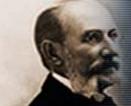 5. Llena el espacio en blanco según la frase que corresponda.